ELESF Student ProfileUpload recent photo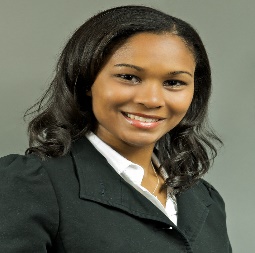 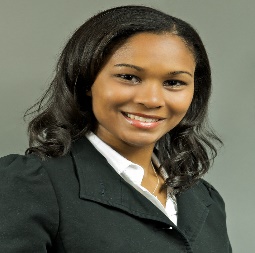 NAME:HOME ADDRESS:CELL PHONE: (will be used for text messaging “urgent” requests only)EMAIL:School attending (include class year):SCHOOL RANK (freshman, sophomore, junior, senior, grad student):MAJOR (if declared):MINOR (if declared):AWARDS/HONORS:EXTRA-CIRRICULAR ACTIVITIES (sports, debate club, sorority, fraternity, etc.)VOLUNTEER OR COMMUNITY WORK:FAVORITE SCRIPTURE:FAVORITE HYMN:UNDERGRADUATE STUDENTS - PERSONAL STATEMENT (about self - optional):*GRAD STUDENTS - ACADEMIC BIO: (please include all collegiate academic awards, recognition and accomplishments)